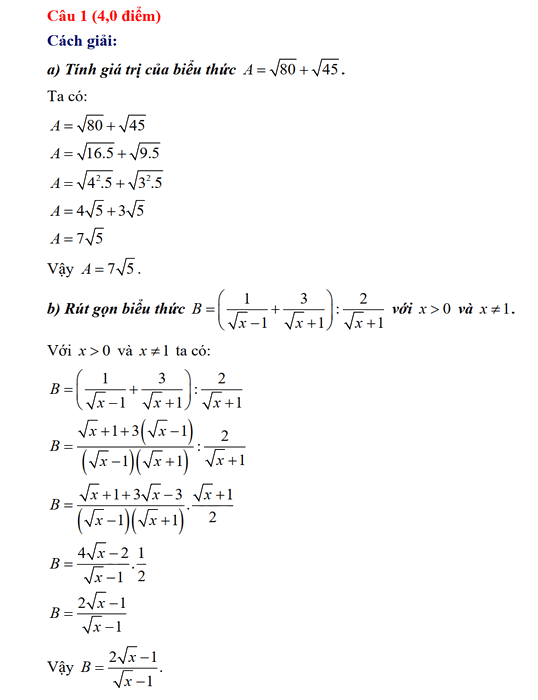 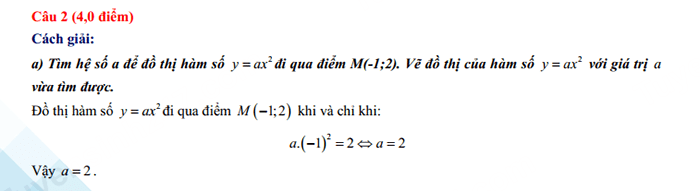 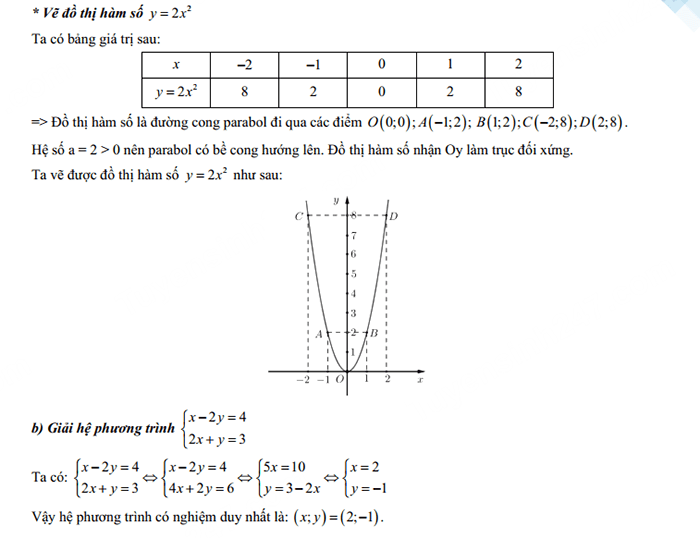 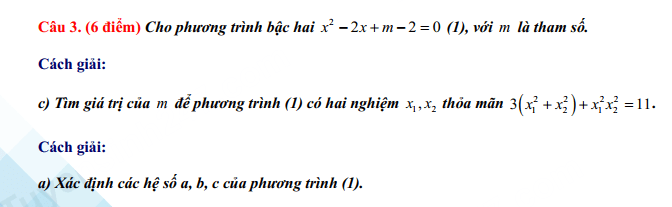 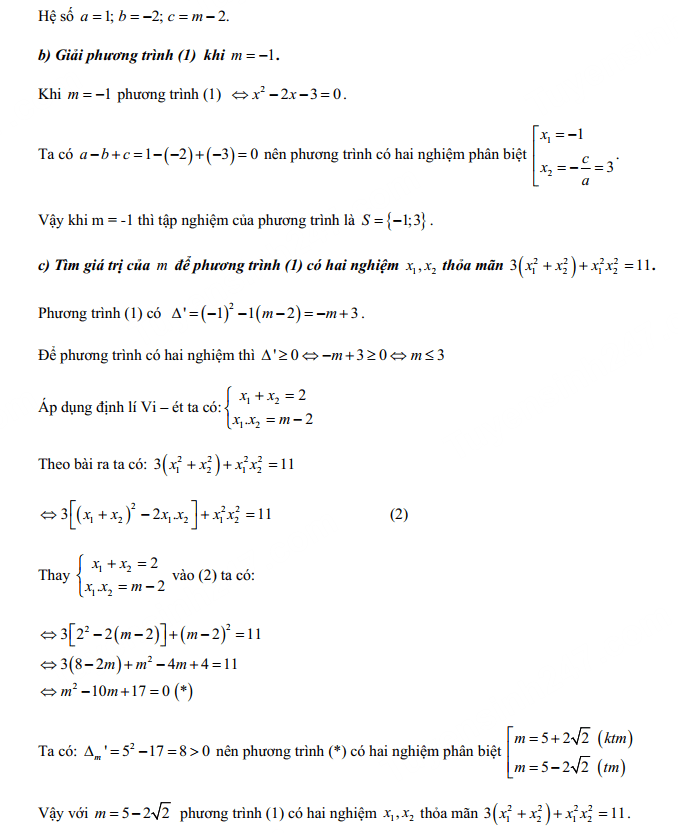 Câu 4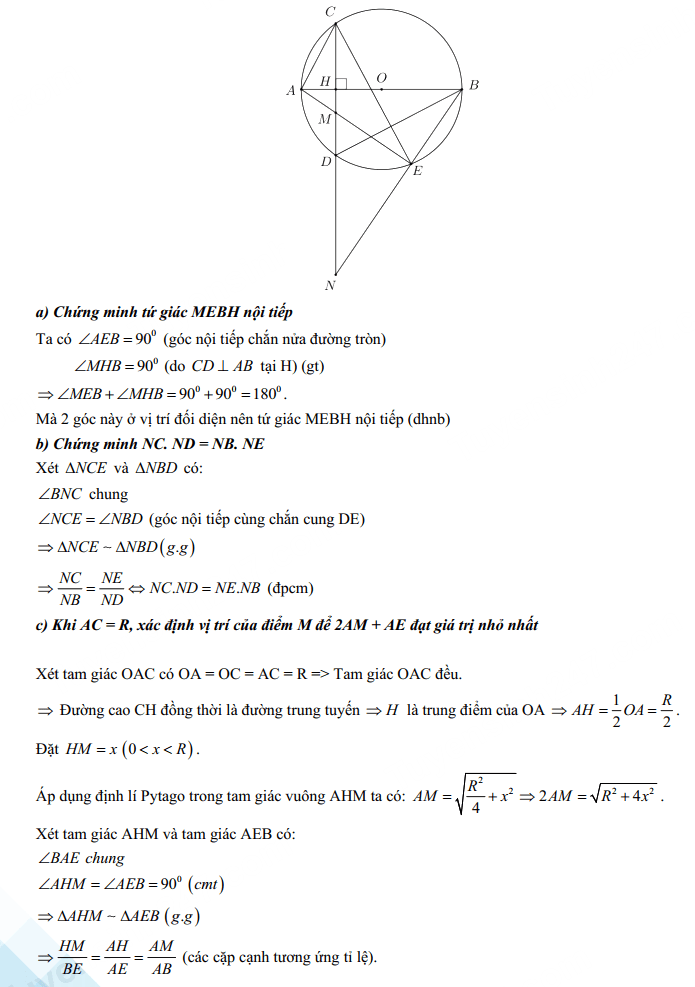 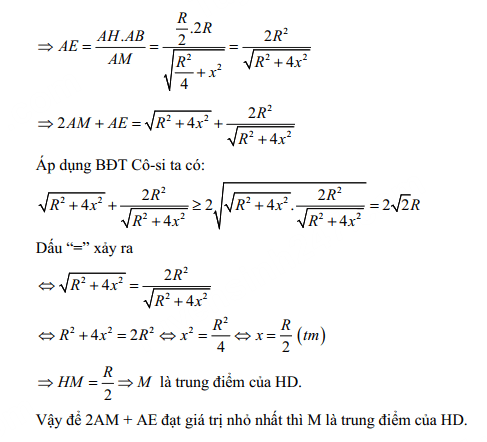 